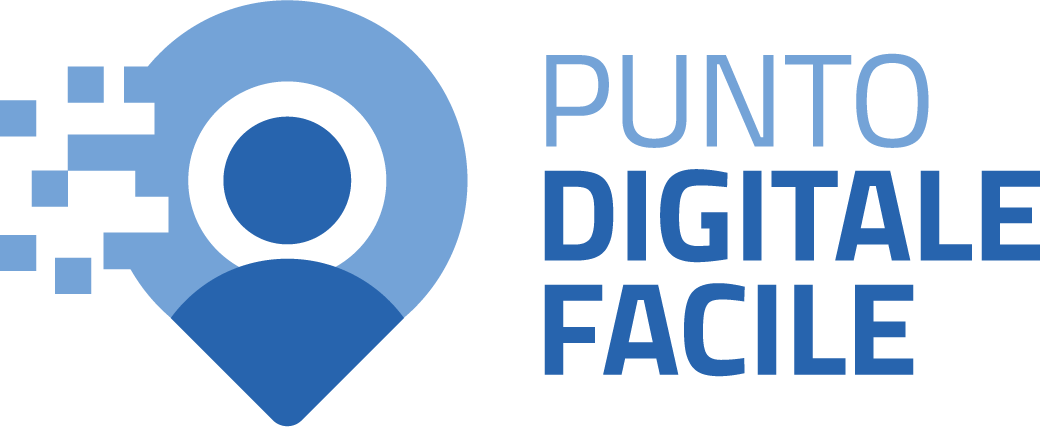 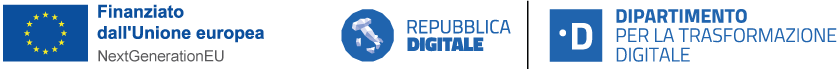 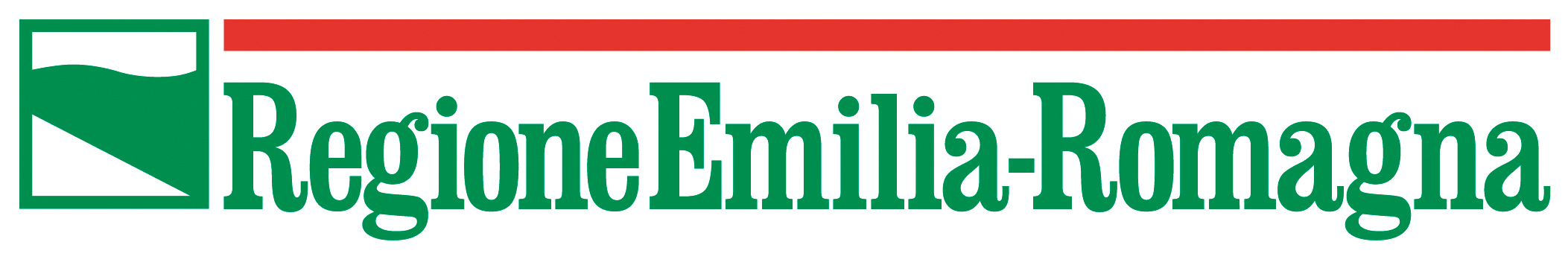 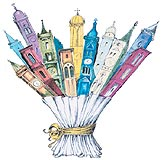 Allegato 1MANIFESTAZIONE DI INTERESSE AL PROCEDIMENTO DI CO-PROGETTAZIONE EX ART. 55 E 56 D.LGS. 117/2017 E SS.MM.II. E ALLA SUCCESSIVA REALIZZAZIONE DEL PROGETTO "DIGITIAMO INSIEME IN TERRED'ACQUA" (DI CUI ALLA DGR 857/2023 - PROGETTO PNRR 1.7.2 "DIGITALE FACILE IN EMILIA-ROMAGNA") - CUP J59I23002880006 - CIG B085585477.Il/La sottoscritto/a (Cognome e Nome)………………………………………………… in qualità di legale rappresentate di (denominazione ETS, o RTI o ATI) …………………………………………………………… con sede legale a ……………………………….....(…) via…….……………………. Nr. ….., C.F./P.I………………………………………………, indirizzo di posta elettronica……………………………….. indirizzo di posta elettronica certificata…………………………... Telefono……………………Natura giuridica dell’Ente rappresentato:  Organizzazione  di volontariato  Associazione di promozione sociale  Impresa sociale  Altro: ________________________________Iscrizione: l’Ente é iscritto a: Registro Unico Nazionale del Terzo Settore (RUNTS) - n…… data di iscrizione……………… oppure  nelle more della piena applicazione del RUNTS, al Registro di riferimento della Regione Emilia Romagna - n…… data di iscrizione………………    o al Registro delle imprese - n…… data di iscrizione…………………… CHIEDE di essere invitato alla procedura di co-progettazione di cui all’oggetto e a tal fine DICHIARAAi sensi degli articoli 46 e 47 del D.P.R. 445/2000, consapevole che dichiarazioni false o comunque non corrispondenti al vero comportano responsabilità penale ex articolo 76 del medesimo Decreto:  di non avere motivi di esclusione di cui all’Art. 94 e 95 del decreto legislativo 31 marzo 2023, n. 36 e ss.mm.ii.;  che l’Ente rappresentato si occupa di …………………………………………...…………… come attestato da:  	Statuto   	Documentazione relativa ad attività continuative e significative (es. relazioni di attività, progetti finanziati, o altro) allegato/i alla presente istanza.DICHIARA inoltre:  di avere preso visione dell’Avviso pubblico dell’Unione Terred’acqua e dei relativi allegati (n. 5) e di accettarne integralmente e incondizionatamente il contenuto;  di partecipare personalmente agli incontri del Tavolo di co-progettazione OPPURE di delegare alla partecipazione ………………...……………….....(indicare nome e cognome) nella data indicata nell’Avviso e/o in altra/e data/e comunicata/e dall’Unione;  di sollevare sin d’ora l’Unione da eventuali responsabilità correlate alla partecipazione al Tavolo di co-progettazione, anche in relazione alla proprietà intellettuale materiale e alla documentazione eventualmente prodotta nel contesto del Tavolo di co-progettazione, rinunciando espressamente ad ogni pretesa in proposito   di impegnarsi a garantire la riservatezza in ordine alle informazioni, alla documentazione e a quant’altro venga a conoscenza nel corso del procedimento e dei lavori del Tavolo  di essere informato e di accettare che l’Unione potrà disporre controlli sulla veridicità delle dichiarazioni rese.Il sottoscritto dichiara infine, formalmente, che tutte le informazioni e dichiarazioni sopra riportate sono veritiere e corrette e di essere consapevole delle conseguenze di una grave falsa dichiarazione, ai sensi dell'art. 76 del D.P.R. 28.12.2000, n. 445.Trattamento dei dati personali - PrivacyI dati raccolti saranno trattati, anche con strumenti informatici, ai sensi dell’art 13 del Regolamento europeo n. 679/2016, esclusivamente nell’ambito del procedimento regolato dal presente Avviso.Ai sensi dell’art. 13 del Regolamento europeo n. 679/2016, l’Unione Terred’acqua, in qualità di “Titolare” del trattamento, è tenuta a fornirle informazioni in merito all’utilizzo dei suoi dati personali.   Identità e i dati di contatto del titolare del trattamento: il Titolare del trattamento dei dati personali di cui alla presente Informativa è l’Unione Terred’acqua, con sede in Corso Italia 70 a San Giovanni in Persiceto (BO).Responsabile della protezione dei dati personali: l’Unione ha nominato ai sensi dell’art. 37 del Regolamento (UE) 2016/679 il Responsabile della Protezione dei Dati Personali che potrà essere contattato, anche per l’esercizio dei diritti degli interessato, all’indirizzo email: dpo@terredacqua.net oppure via posta all’indirizzo: DPO presso Unione Terre d'Acqua, Corso Italia 74 – cap 40017 – S. Giovanni in Persiceto (BO). Responsabili del trattamento: il Responsabile del trattamento dei dati per la presente procedura è la Responsabile dell’Ufficio di Piano dell’Unione.Soggetti autorizzati al trattamento: i Suoi dati personali sono trattati da personale interno previamente autorizzato e designato quale incaricato del trattamento, a cui sono impartite idonee istruzioni in ordine a misure, accorgimenti, modus operandi, tutti volti alla concreta tutela dei tuoi dati personali.   Finalità e base giuridica del trattamento: il trattamento dei suoi dati personali viene effettuato dall’Unione Terred’acqua per lo svolgimento di funzioni istituzionali e, pertanto, ai sensi dell’art. 6 comma 1 lett. e) non necessita del suo consenso. I dati personali  sono trattati per le seguenti finalità:  gestione delle presente procedura di Avviso pubblico e attività collegate.Destinatari dei dati personali: i suoi dati personali potranno essere oggetto esclusivamente delle comunicazioni obbligatorie previste per il corretto espletamento della procedura di Avviso pubblico o di comunicazioni e pubblicazioni obbligatoriamente previste dalle norme in materia di appalti o normativa in materia di trasparenza anche per quanto riguarda le pubblicazioni sul sito Internet dell’Unione Terred’acqua. I suoi dati personali potranno essere oggetto inoltre di comunicazione agli altri soggetti intervenuti nel procedimento al fine di consentire l’esercizio del diritto di accesso nei limiti e termini previsti dalla legge. I suoi dati personali, qualora richiesti, potranno inoltre essere comunicati alle Autorità giudiziarie, agli organi della giustizia amministrativo-contabile o ad altre Autorità di controllo previste dalla legge.Trasferimento dei dati personali a Paesi extra UE: I suoi dati personali non sono trasferiti al di fuori dell’Unione europea. Periodo di conservazione: i suoi dati sono conservati per un periodo non superiore a quello necessarioper il perseguimento delle finalità sopra menzionate. A tal fine, anche mediante controlli periodici, viene verificata costantemente la  stretta pertinenza, non eccedenza e indispensabilità dei dati rispetto al rapporto, alla prestazione o  all'incarico in corso, da instaurare o cessati, anche con riferimento ai dati che Lei fornisce di propria iniziativa. I dati che, anche a seguito delle verifiche, risultano eccedenti o non pertinenti o non indispensabili non sono utilizzati, salvo che per l'eventuale conservazione, a norma di legge, dell'atto o del  documento che li contieneI suoi diritti: nella sua qualità di interessato, Lei ha diritto: di accesso ai dati personali; di ottenere la rettifica o la cancellazione degli stessi o la limitazione del trattamento che lo riguardano; di opporsi al trattamento; di proporre reclamo al Garante per la protezione dei dati personali Conferimento dei dati: il conferimento dei Suoi dati è facoltativo, ma necessario per le finalità di cui al presente procedimento, pertanto il mancato conferimento comporterà l’impossibilità di partecipare a tale procedimento.Documento da firmare digitalmente;in caso di firma autografa, al presente documento andrà allegata copia della carta di identità del soggetto dichiarante.Data e Luogo…………………………………………...per l’ETS, il sottoscritto legale rappresentante…………………………………………...